Pracovní list1. Balónky na tabuli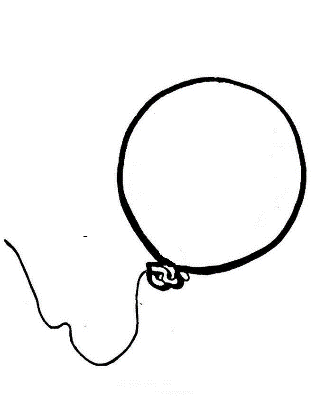 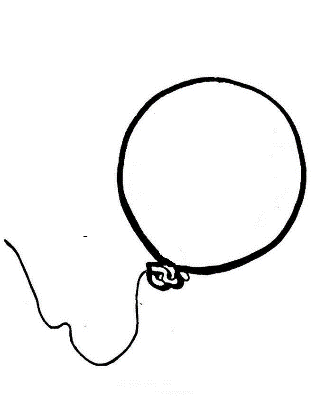 2. KřížovkaTajenka: Kamarád Ferdy Mravence je Brouk _ _ _ _ _ _.Cesta NajedenýKreslit  HochLampaBrečet Výsledky: Cesta - PěšinaNajedený – SytýKreslit  - MalovatHoch - KlukHolka - DívkaBrečet – Plakat